SDC 1.  Observed weight changes during 1-year treatment among study participants for whom weights were recorded. 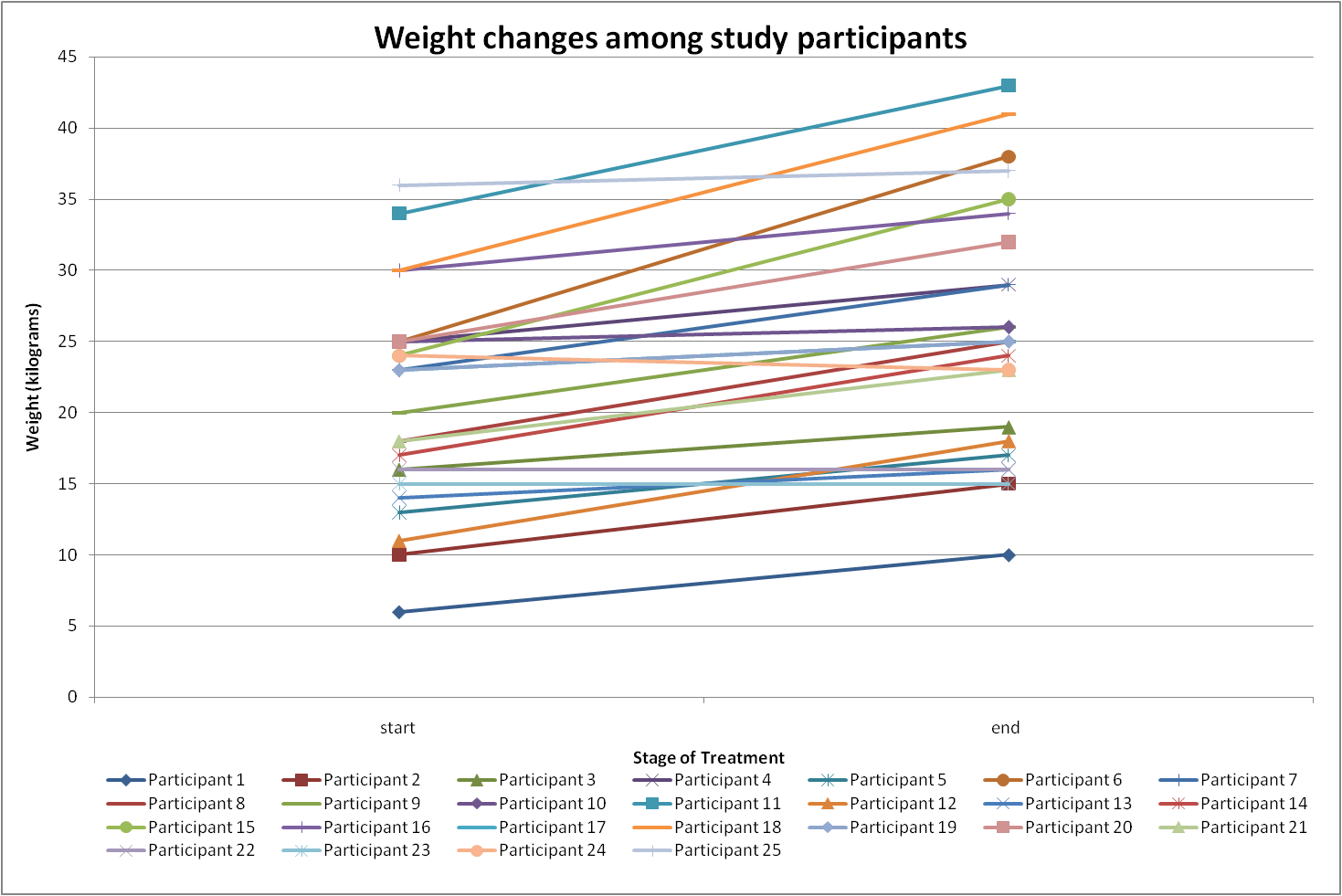 